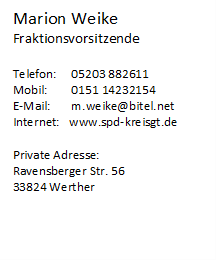 An die Vorsitzende des Ausschusses
für Bildung, Kultur und SportFrau HardieckAn den Landrat des Kreises Gütersloh
Herrn Sven Georg Adenauer
zur Kenntnis- per E-Mail -			23.12.2022Antrag der SPD-Kreistagsfraktion zum Ausschuss für Bildung, Kultur und Sport am 2.2.2023: Vorstellung der Bildungs- und Schulberatung des Kreises GüterslohSehr geehrte Frau Hardieck,
sehr geehrter Herr Landrat Adenauer,die Bildungs- und Schulberatung feierte im Sommer ihr 50jähriges Bestehen. Diese wichtige Einrichtung hat im Ausschuss für Bildung, Kultur und Sport in den letzten Jahren ihre Arbeit themenbezogen vorgestellt. Viele Ausschussmitglieder waren über die vielfältigen Angebote überrascht.  Im Rahmen der Jubiläumsveranstaltung wurde deutlich, dass sich das Aufgabenspektrum wesentlich umfangreicher darstellt als es bisher präsentiert wurde.Die SPD-Kreistagsfraktion stellt den Antrag, dass die Bildungs- und Schulberatung in der nächsten Ausschusssitzung ihr Beratungsangebot darstelltund Auskunft über die Nachfrage der einzelnen Angebote gibt;informiert in welcher Form die Angebote der Bildungs- und Schulberatung aktiv beworben werden.Für die SPD-Fraktion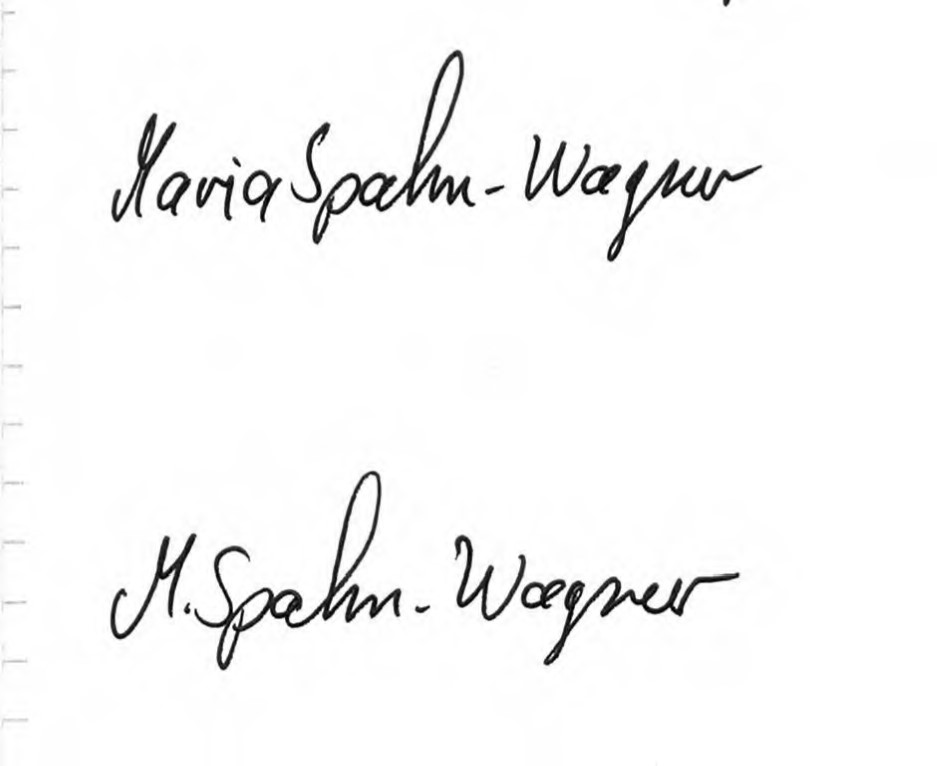 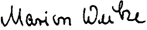 Vorsitzende der SPD-Kreistagsfraktion              Mitglied des Ausschusses für Bildung, Kultur und Sport 